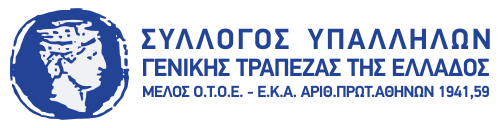 ΑΝΑΚΟΙΝΩΣΗ ΓΙΑ ΚΑΤΑΒΟΛΗ BONUSΑθήνα 11 Απριλίου 2019Συναδέλφισσες, συνάδελφοι,Λαμβάνοντας συνεχή ενημέρωση από πολλούς συναδέλφους, παρακολουθούμε την διαδικασία καταβολής Βonus στην Τράπεζα μας και ιδιαίτερα στις Μονάδες Διαχείρισης των Κόκκινων Δανείων.Βεβαίως πρόκειται για ένα δικαίωμα που ασκεί η διοίκηση  και πολύ καλά κάνει και επιβραβεύει την προσπάθεια και τον μόχθο των εργαζομένων, πλην όμως δεν πρέπει να ξεχνούν οι Managers και οι Προϊστάμενοι ότι για να εκτελούν το έργο  της διαχείρισης των Μονάδων που προΐστανται, πρέπει καταρχήν να είναι ΔΙΚΑΙΟΙ. Όμως, αυτό που παρατηρούμε είναι ότι το bonus δεν κατανέμεται ισότιμα σε συναδέλφους που έχουν αντίστοιχο παραγωγικό αποτέλεσμα με κάποιους άλλους. Δεν γνωρίζουμε τα κριτήρια αλλά αυτό που διαπιστώνουμε είναι ότι υπάρχουν κατάφορες αδικίες μεταξύ των συναδέλφων και τα κριτήρια είναι ασαφή και μακράν της αντικειμενικότητας. Δεν αποτελεί θεσμοθετημένη διαδικασία όπως θα έπρεπε ώστε να μπορούν να ενημερωθούν αλλά και να εκφράσουν τις αντιρρήσεις τους οι συνάδελφοι.   Τα μέλη του Συλλόγου μας που επιθυμούν να αναφερθούν σχετικά με το συγκεκριμένο ζήτημα μπορούν να επικοινωνούν στα τηλέφωνα του ΣΥΓΤΕ 2164001546, 2164001717. Καλούμε τα υπεύθυνα σωματεία και μόνο, σε συνάντηση για δράση από κοινού στηρίζοντας την πρόταση του Συλλόγου μας απέναντι στη διοίκηση για  θεσμοθετημένη καταβολή bonus σε όλους τους εργαζόμενους με αντικειμενικά και διαφανή κριτήρια.Για το ΔΣ του ΣΥΓΤΕΦ. Πολύζος, Δ. Γεωργούλης, Ε. Τάγαρη, Γ. Ευθυμίου, Β. Δεκούλος, Ε. Χριστοδουλοπούλου, Α. Καρυδάκης